ИП Стариков Максим Алексеевич656016, г. Барнаул, ул. Власихинская 49а, корпус 2АБК, оф.7Тел. 8(3852) 31-54-19, 69-22-21,8-953-036-86-46 отдел продаж                                                                                    Эл. почта: evro-tara@bk.ru,                              сайт компании http://poddon-bochka.ruНоменклатура / Характеристика номенклатурыВысота, ммШирина, ммДлинна, ммВес изделия (Транспортный), кгОптовая ценаРозничная ценаНоменклатура / Характеристика номенклатурыВысота, ммШирина, ммДлинна, ммВес изделия (Транспортный), кгОптовая ценаРозничная ценаПодземные емкости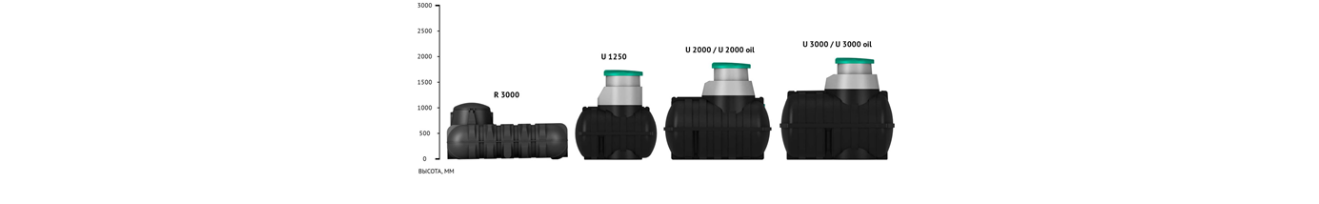 Емкость подземная RЕмкость подземная R 3000 синий1 180  2 110  2 460  14867 65072 700Емкость подземная R 3000 черный1 180  2 110  2 460  14867 65072 700Емкость подземная UЕмкость подземная U 1250 без входа и выхода синий1 835  1 115  1 680  8637 40040 200Емкость подземная U 1250 без входа черный1 835  1 115  1 680  8635 25037 850Емкость подземная U 2000 без входа черный1 995  1 305  2 220  12852 55056 450Емкость подземная U 3000 без входа синий2 090  1 440  2 360  144,571 85077 200Емкость подземная U 3000 без входа черный2 090  1 440  2 360  14368 20073 300Емкость подземная U 1250 с выходом синий1 835  1 115  1 680  8638 15041 000Емкость подземная U 1250 oil черный1 835  1 115  1 680  8650 55054 300Емкость подземная U 1250 с выходом черный1 835  1 115  1 680  8635 95038 650Емкость подземная U 1250 синий1 835  1 115  1 680  8637 80040 600Емкость подземная U 1250 черный1 835  1 115  1 680  8635 60038 250Емкость подземная U 2000 с выходом синий1 995  1 305  2 220  12857 65061 900Емкость подземная U 2000 oil черный1 995  1 305  2 220  12966 40071 350Емкость подземная U 2000 с выходом черный1 995  1 305  2 220  12853 25057 200Емкость подземная U 2000 синий1 995  1 305  2 220  12857 30061 550Емкость подземная U 2000 черный1 995  1 305  2 220  12852 90056 850Емкость подземная U 3000 oil черный2 030  1 440  2 360  14382 90089 100Емкость подземная U 3000 с выходом синий2 090  1 440  2 360  14372 60078 000Емкость подземная U 3000 с выходом черный2 090  1 440  2 360  14368 95074 050Емкость подземная U 3000 синий2 090  1 440  2 360  14372 25077 600Емкость подземная U 3000 черный2 090  1 440  2 360  14368 60073 700КанализацияСтанция биологической очистки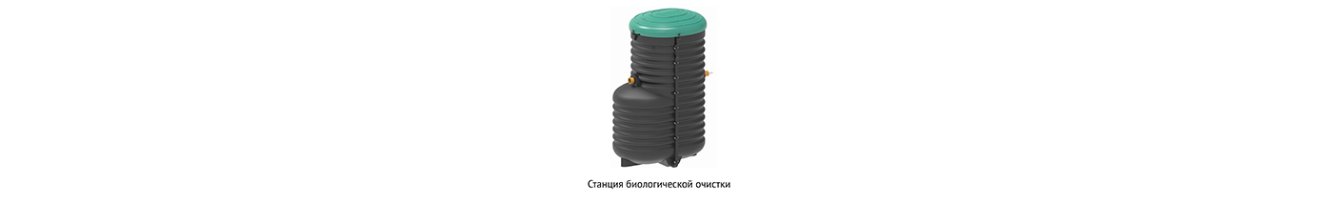 Станция биологической очистки Rostok Aero 26002 880  1 340  2 110  308164 050176 250Станция биологической очистки Rostok Aero 2600 +2 880  1 340  2 110  315178 750192 050Септики "Росток"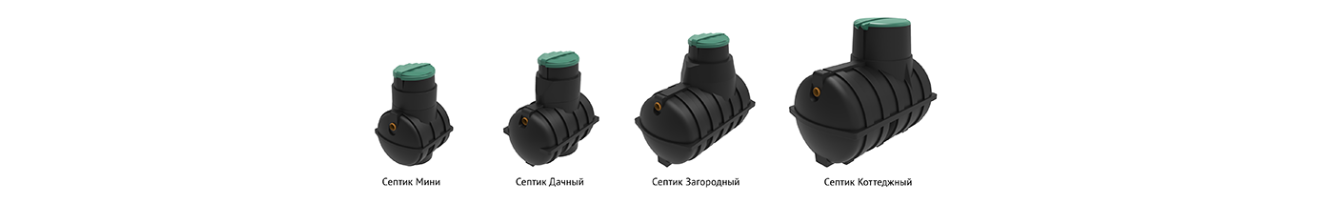 Септик "Мини"Септик "Rostok" Мини черный1 760  1 100  1 280  73,231 90034 250Септик "Дачный"Септик "Rostok" Дачный с насосным отсеком1 840  1 115  1 680  9742 75045 900Септик "Rostok" Дачный черный1 840  1 115  1 680  9340 20043 200Септик "Rostok" Дачный зеленый1 840  1 115  1 680  9334 65037 250Септик "Коттеджный"Септик "Rostok" "Коттеджный Плюс" с насосным отсеком2 090  1 440  2 360  175,576 65082 350Септик "Rostok" "Коттеджный Плюс" черный2 090  1 440  2 360  171,573 65079 150Септик "Загородный"Септик "Rostok" Загородный с насосным отсеком2 000  1 305  2 220  14463 35068 050Септик "Rostok" Загородный черный2 000  1 305  2 220  14061 85066 450Дополнительное оборудованиеКрышка септика "Rostok" зеленый1206808005,52 4002 550Насосный отсек черный5003005303,82 9503 200Крышка универсальная большая зеленый1109501 040  6,52 5502 750Горловина септика "Росток" 640мм серый68078078014,57 0507 550Горловина септика "Росток" 940мм серый9807807802912 95013 900Горловина септика "Росток" 940мм зеленый980780780299 75010 450Доочистка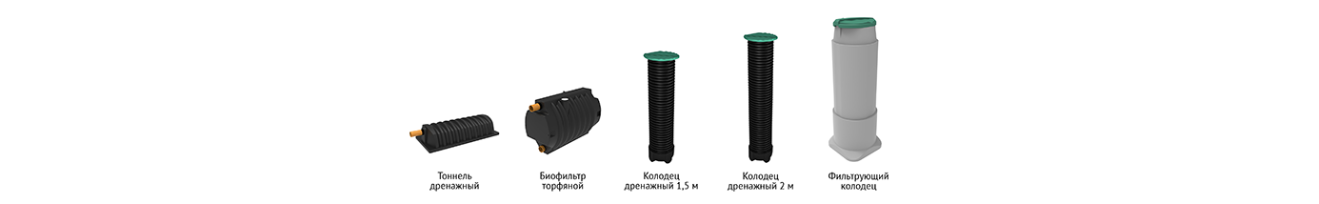 Торфяной биофильтрТорф верховой фракция 20-400,45050Комплект вентиляции для Биофильтра торфяного "Rostok" плюс1,8991 1001 150Керамзит фракция 20-40 в мешках 50л25250300Комплект вентиляции для Биофильтра торфяного "Rostok"4,9132 7002 900Блок биофильтра "Rostok" черный1 000  7501 500  30018 90020 300Блок биофильтра "Rostok" зеленый1 000  7501 500  30015 30016 450Биофильтр "Rostok" плюс черный1 840  1 120  1 700  60056 65060 850Дренажный тоннельТоннель дренажный "Росток" черный4108401 800  209 60010 300Дренажный колодецКрышка дренажного колодца824705782,21 0001 050Дно дренажного колодца50048048041 8001 950Колодец дренажный 1 м черный1 000  47057816,26 0506 500Колодец дренажный 1,5 м черный1 500  47057821,27 9008 500Колодец дренажный 2 м черный2 000  47057826,29 75010 450Колодец дренажный 2,5 м черный2 500  47057831,211 60012 450Колодец дренажный 3 м черный3 000  47057836,213 40014 400Колодец дренажный 3,5 м черный3 500  47057841,215 25016 400Колодец дренажный 4 м черный4 000  47057846,217 10018 350Колодец дренажный 4,5 м черный4 500  47057851,218 95020 350Колодец дренажный 5 м черный5 000  47057856,220 80022 350Колодец дренажный 5,5 м черный5 500  47057861,222 65024 350Колодец дренажный 6 м черный6 000  47057866,224 50026 300Колодец универсальныйКолодец универсальный 2 м2 000  4705783112 25013 150Фильтрующий колодец2 575  9009008035 20037 800Канализация КомплектыКомплект АК "Rostok" Мини чёрный1 639  1 100  3 672  37963 55068 300Комплект АК "Rostok" Дачная чёрный1 720  1 550  4 191  69998 200105 500Комплект АК "Rostok" Дачная Плюс чёрный1 639  1 100  3 672  69697 550104 800Комплект АК "Rostok" Загородная Плюс чёрный1 928  1 355  3 920  743123 050132 200Комплект АК "Rostok" Коттеджная Оптима чёрный1 970  1 438  7 682  1082168 100180 600Комплект АК "Rostok" Коттеджная Люкс чёрный1 970  1 438  6 381  1377172 400185 250Комплект АК "Rostok" Макси чёрный1 967  1 438  10 151  2089275 000295 450Комплект для якорения септиков "Rostok" Мини и Дачный2613 6503 950Комплект для якорения септиков "Rostok" Загородный и Коттеджный5227 4508 000Комплект АК "Rostok" Загородная Оптима чёрный1 928  1 355  6 032  746126 600136 000Комплект АК "Rostok" Загородная Люкс чёрный1 928  1 355  7 517  1045153 300164 700Жироуловители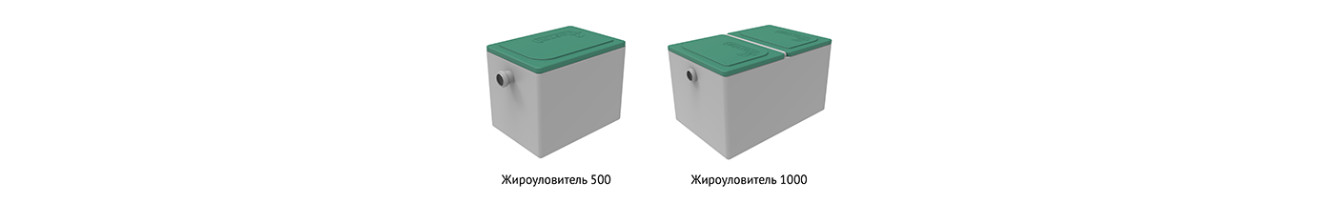 Жироуловитель Росток 500 серый39036052085 4005 800Жироуловитель Росток 1000 серый450500780158 5509 150